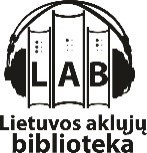 SĄŽININGUMO DEKLARACIJA_____________(Data)Aš, ………………………………………………………......................................................, 
         (deklaraciją pildančio asmens vardas, pavardė, jeigu deklaraciją pildo atstovas, šio atstovo vardas, pavardė, atstovaujamas asmuo, atstovavimo pagrindas)suprantu, kad Elektronine leidinių valdymo informacine sistema ELVIS, kurios valdytojas – Lietuvos aklųjų biblioteka, suteikiama teisė naudotis tik asmenims, kurie negali skaityti įprasto spausdinto teksto dėl: sensorinių (regėjimo) ar fizinių funkcijų sutrikimų (pvz., negali rankose laikyti knygos), raidos, kompleksinių sutrikimų (pvz., autizmas), patiriamų mokymosi sunkumų (pvz., disleksija), kitų įgimtų ar įgytų sveikatos sutrikimų;  atsižvelgdamas į Lietuvos Respublikos Vyriausybės sprendimu Lietuvos Respublikos teritorijoje paskelbtą karantiną ir šiuo laikotarpiu nesant galimybei gauti pažymą, patvirtinančią regos ar kitą negalią, dėl kurios negaliu skaityti įprasto spausdinto teksto, patvirtinu, kad turiu / mano atstovaujamas asmuo turi šį sutrikimą: ................................................................ .Esu informuotas, kad pasibaigus karantino laikotarpiui per mėnesį ELVIS vartotojo asmeniniame profilyje turėsiu pateikti Lietuvos aklųjų bibliotekai aukščiau minėtą pažymą. Jeigu per nurodytą terminą pažymos nepateiksiu, man / mano atstovaujamam asmeniui bus apribotos galimybės naudotis ELVIS elektroniniais leidiniais.________________________________              (Vardas Pavardė, jeigu deklaraciją pildo atstovas, šio atstovo Vardas Pavardė)